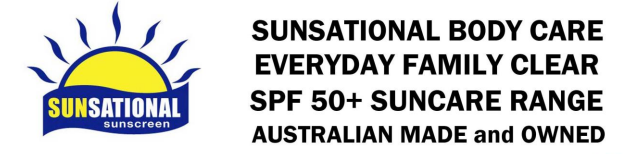 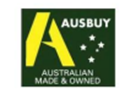                       http://www.sunsationalbodycare.com.au/THANK YOU FOR SUPPORTING ONE OF THE LAST FUNDRAISING EVENTS FOR MARLBOROUGH PRIMARY SCHOOL FOR 2021!Please return this Order Form to the MPS Parents Association via email to marlborough.ps.pa@gmail.com along with payment by Friday 15th October 2021Items will be delivered to the school during Week 4 or 5 of Term 4 (pending restrictions). Collection details will be communicated closer to the date.Please indicate on your order form which payment method below you will be using.PAYMENT METHODS:CLEAR SUNSCREEN SPF 50+CLEAR SUNSCREEN SPF 50+CLEAR SUNSCREEN SPF 50+CLEAR SUNSCREEN SPF 50+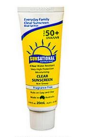 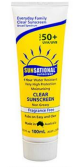 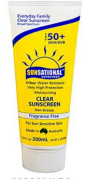 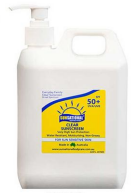 SUNSATIONAL SUNSCREEN PRODUCTS ARE:Water resistantQuick dryingFragrance FreeTitanium Dioxide FreeZinc Oxide FreePABA FreeNanoparticle FreeVery High Sun Protection SPF 50+UVA/UVB Broad SpectrumRubs on easy and clearDoes not clog poresDoes not sting eyes or runNon-greasyClear Sunscreen20ml$5Clear Sunscreen100ml$10Clear Sunscreen200ml$13Clear Sunscreen1Ltr$25SUNSATIONAL SUNSCREEN PRODUCTS ARE:Water resistantQuick dryingFragrance FreeTitanium Dioxide FreeZinc Oxide FreePABA FreeNanoparticle FreeVery High Sun Protection SPF 50+UVA/UVB Broad SpectrumRubs on easy and clearDoes not clog poresDoes not sting eyes or runNon-greasyAFTER SUN CAREHAND SANITISERINSECT REPELLENT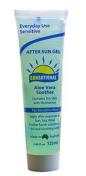 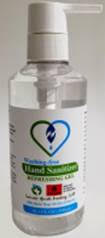 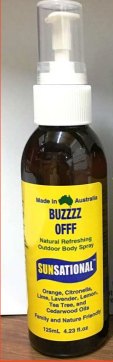 BUZZOFF INSECT REPELLENT SPRAYEnjoy the all-natural cooling and refreshing sensation of BuzzOff. The aroma that helps you enjoy the outdoors with this pure liquid Aloe Vera and organic alcohol that does not dry out your skin. Great to use at the beach, bushwalking, gardening, golf, sports, working and is safe for everyday use.Ingredients: Purified Water, Liquid Aloe Vera, Solubiliser, Organic Alcohol and Essential oils. No Deet, safe around children and food.After Sun Gel125ml$9Hand Sanitiser300ml $3Insect Repellent125ml$11BUZZOFF INSECT REPELLENT SPRAYEnjoy the all-natural cooling and refreshing sensation of BuzzOff. The aroma that helps you enjoy the outdoors with this pure liquid Aloe Vera and organic alcohol that does not dry out your skin. Great to use at the beach, bushwalking, gardening, golf, sports, working and is safe for everyday use.Ingredients: Purified Water, Liquid Aloe Vera, Solubiliser, Organic Alcohol and Essential oils. No Deet, safe around children and food.Order FormFeel free to forward to family and friends to place an order.All profits of this fundraiser will go towards our Playground Renewal Project.Student Full Name or Family Name: _________________________________________________Class: __________________________________________________________________________Order Name (if different to the above): ______________________________________________Contact Email or phone number: ____________________________________________________Order FormFeel free to forward to family and friends to place an order.All profits of this fundraiser will go towards our Playground Renewal Project.Student Full Name or Family Name: _________________________________________________Class: __________________________________________________________________________Order Name (if different to the above): ______________________________________________Contact Email or phone number: ____________________________________________________Order FormFeel free to forward to family and friends to place an order.All profits of this fundraiser will go towards our Playground Renewal Project.Student Full Name or Family Name: _________________________________________________Class: __________________________________________________________________________Order Name (if different to the above): ______________________________________________Contact Email or phone number: ____________________________________________________Order FormFeel free to forward to family and friends to place an order.All profits of this fundraiser will go towards our Playground Renewal Project.Student Full Name or Family Name: _________________________________________________Class: __________________________________________________________________________Order Name (if different to the above): ______________________________________________Contact Email or phone number: ____________________________________________________Order FormFeel free to forward to family and friends to place an order.All profits of this fundraiser will go towards our Playground Renewal Project.Student Full Name or Family Name: _________________________________________________Class: __________________________________________________________________________Order Name (if different to the above): ______________________________________________Contact Email or phone number: ____________________________________________________Product NameSizeQtyUnit PriceTotale.g. After Sun Gel125ml4$9$32TOTALCredit Card via                                                                         ORhttps://www.trybooking.com/BUMMI Bank Transfer to:Marlborough Primary SchoolBSB: 630 000Account Number:138820683Ref: Last name - Sunscreen 